Articulation for Diversified Manufacturing TechnologyNortheast Community College Courses and Consortium Partners                            Consortium                                         Aligns to                                    NortheastGrant StatementThis document was developed as part of Trade Adjustment Assistance Community College and Career Training (TAACCCT) Grant Program Round 2 Grant, Innovations Moving People to Achieve Certified Training (IMPACT): TC-23752-12-60-A-31.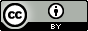 Unless otherwise noted, this work by the Project IMPACT Nebraska Community College Consortium is licensed under the Creative Commons Attribution 4.0 International License. To view a copy of this license, visit CreativeCommons.org or http://creativecommons.org/licenses/by/4.0/. This product was funded partial or in full by a grant awarded by the U.S. Department of Labor’s Employment and Training Administration. The product was created by the grantee and does not necessarily reflect the official position of the U.S. Department of Labor. The Department of Labor makes no guarantees, warranties, or assurances of any kind, express or implied, with respect to such information, including any information on linked sites and including, but not limited to, accuracy of the information or its completeness, timeliness, usefulness, adequacy, continued availability, or ownership.Introduction to Industrial Safety 3 cr. HrsIntroduction to Industrial Safety 2 cr. HrsIntroduction to Industrial Safety 3 cr. HrsIntroduction to Total Quality Management 2 cr. HrsIntroduction to Maintenance 3 cr. HrsIndustrial Maintenance Fundamentals 3 cr. HrsIntroduction to Manufacturing3 cr. HrsIntroduction to Manufacturing 2 cr. HrsIntroduction to Manufacturing3 cr. HrsManufacturing Technologies and Measurement 2 cr. HrsIntroduction to Quality and Continuous Improvement3 cr. HrsIntroduction to Total Quality Management 2 cr. HrsIntroduction to Quality and Continuous Improvement3 cr. HrsPrint Reading for the Industrial Trades 2 cr. Hrs